от 1 марта 2023 года										№ 192О внесении изменений в постановление администрации городского округа 
город Шахунья Нижегородской области от 22.12.2021 № 1512 «Об утверждении муниципальной программы «Поэтапная ликвидация до 2025 года накопившейся задолженности по обеспечению жилыми помещениями детей-сирот, детей, оставшихся без попечения родителей и лиц из их числа, включенных в списки нуждающихся на 1 января 2020 года» на территории городского округа 
город Шахунья Нижегородской области»В соответствии Порядком предоставления детям-сиротам и детям, оставшимся без попечения родителей, лицам из числа детей-сирот и детей, оставшихся без попечения родителей, лицам, которые относились к категории детей-сирот и достигли возраста 23 лет, благоустроенных жилых помещений специализированного жилищного фонда по договорам найма специализированных жилых помещений, утвержденным постановлением Правительства Нижегородской области от 24.05.2021 № 404, распоряжением Правительства Нижегородской области от 24.05.2021 № 446-р «Об утверждении программы Нижегородской области «Поэтапная ликвидация до 2025 года накопившейся задолженности по обеспечению жилыми помещениями детей-сирот, детей, оставшихся без попечения родителей и лиц из их числа, включенных в списки нуждающихся на 1 января 2020 года», в соответствии с решением Совета депутатов городского округа город Шахунья Нижегородской области от 19.12.2022 № 9-1 «О бюджете городского округа город Шахунья на 2023 год и на плановый период 2024 и 2025 годов» (с изменениями от 27.01.2023 № 11-5), администрация городского округа город Шахунья Нижегородской области  п о с т а н о в л я е т :В постановление администрации городского округа город Шахунья Нижегородской области от 22.12.2021 № 1512 «Об утверждении муниципальной программы «Поэтапная ликвидация до 2025 года накопившейся задолженности по обеспечению жилыми помещениями детей-сирот, детей, оставшихся без попечения родителей и лиц из их числа, включенных в списки нуждающихся на 1 января 2020 года» на территории городского округа город Шахунья Нижегородской области (далее – Муниципальная программа) внести изменения, изложив муниципальную программу в новой редакции согласно приложению к настоящему постановлению.Настоящее постановление вступает в силу после официального опубликования посредством размещения настоящего постановления в газете «Знамя труда» и в сетевом издании газеты «Знамя труда».Управлению делами администрации городского округа город Шахунья обеспечить размещение настоящего постановления в газете «Знамя труда», в сетевом издании газеты «Знамя труда» и на официальном сайте администрации городского округа город Шахунья Нижегородской области.4. Контроль за исполнением настоящего постановления возложить на первого заместителя главы администрации городского округа город Шахунья Нижегородской области А.Д.Серова.Глава местного самоуправлениягородского округа город Шахунья							   О.А.ДахноПриложение к постановлению администрации городского округа город Шахунья Нижегородской областиот 01.03.2023 г. № 192«УТВЕРЖДЕНАпостановлением администрации
 городского округа город Шахунья Нижегородской областиот 22.12.2021 г. № 1512МУНИЦИПАЛЬНАЯ  ПРОГРАММА«Поэтапная ликвидация до 2025 года накопившейся задолженности 
по обеспечению жилыми помещениями детей-сирот, детей, оставшихся без попечения родителей, и лиц из их числа, включенных в списки нуждающихся, на 1 января 2020 года» на территории городского округа город Шахунья Нижегородской области(далее - Программа)Паспорт ПрограммыТекст программыХарактеристика текущего состояния и проблем по обеспечению жильем детей-сирот.Обеспечение гарантий прав детей-сирот и детей, оставшихся без попечения родителей, лиц из их числа (далее - дети-сироты) на имущество и жилое помещение является одной из основных целей государственной политики по социальной поддержке детей-сирот.По состоянию на 1 января 2021 года общее количество детей-сирот в городском округе город Шахунья Нижегородской области составило 110 человек.За детьми-сиротами на указанную дату закреплено право пользования и право собственности 58 жилыми помещениями, расположенными на территории городского округа город Шахунья Нижегородской области, из которых на праве собственности детям-сиротам принадлежит 43 жилых помещений, по 15                  жилым помещениям за детьми-сиротами сохранено право пользования.В отношении 27 жилых помещений, сохраненных за детьми-сиротами, установлен факт невозможности проживания.У 22 детей-сирот имеется задолженность по оплате за жилищно-коммунальные услуг и (далее–ЖКУ), сложившаяся в результате невнесения платы за ЖКУ лицами, лишенными родительских прав (иными лицами), проживающими в таких жилых помещениях.По состоянию на 1 января 2021 года в городском округе город Шахунья Нижегородской области количество детей-сирот, включенных в список детей- сирот, подлежащих обеспечению жилыми помещениями (далее - Список), составило 24 гражданина. Возникло право на обеспечение жилым помещением на указанную дату, наступило у 1 гражданина, достигли возраста старше 23 лет - 2 человека.За период 2015-2020 годов количество детей-сирот, обеспеченных жильем, составило 25 граждан, в том числе:в 2017 году – 19 человек;в 2018 году – 15 человек;в 2019 году – 16 человек;в 2020 году – 17 человек;в 2021 году - 16 человек;в 2022 году - 11 человек.В последние годы наблюдается тенденция роста очередей при фактически растущем объеме финансирования. Темпы жилищного обеспечения не только не позволяют сократить очередь, но даже не перекрывают ее рост.Средний срок ожидания получения детьми-сиротами жилых помещений по договорам найма специализированного жилищного фонда составляет в среднем 3 - 4 года с момента наступления права на обеспечение такими жилыми помещениями.Существует необходимость расширения мер поддержки по обеспечению жильем детей-сирот.Кроме того, городской округ город Шахунья испытывает трудности в приобретении жилых помещений как первичном, так и на вторичном рынках жилья в связи с отсутствием жилых помещений, соответствующих заявленным требованиям. Таким образом, решение вопроса обеспечения детей-сирот жильем, соответствующим всем требованиям, предъявляемым к жилым помещениям, возможно только путем осуществления строительства.Для успешной реализации мероприятий по ликвидации до 2025 года накопившейся задолженности по обеспечению жилыми помещениями детей-сирот и лиц из их числа, включенных в список, которые подлежат обеспечению жилыми помещениями на 1 января 2020 года, а также детей-сирот, у которых право на обеспечение жильем возникло после 1 января 2020 года на территории городского округа город Шахунья Нижегородской области необходим программный подход, включающий комплекс взаимосвязанных и скоординированных мероприятий для оперативного разрешения вопросов по реализации прав детей-сирот на жилые помещения.Одним из основополагающих направлений такого подхода является совершенствование нормативно-правовой и организационной основы для формирования поэтапного обеспечения жилыми помещениями детей-сирот, включенных в список и не реализовавших свое право на получение жилья.3. Ресурсное обеспечение ПрограммыФинансирование мероприятий Программы осуществляется за счет средств федерального и областного бюджетов в рамках Госпрограммы.Объем финансирования Программы подлежит ежегодному уточнению. 4. Цель, задачи ПрограммыЦель Программы - обеспечить ликвидацию накопившейся задолженности по состоянию на 1 января 2020 года по обеспечению жилыми помещениями детей-сирот, детей, оставшихся без попечения родителей, и лиц из их числа на территории городского округа город Шахунья Нижегородской области, а также обеспечение лиц из числа детей-сирот, у которых наступило право на получение жилого помещения после 1 января 2020 года.Основными задачами Программы являются:создание условий для поэтапного сокращения численности детей-сирот, нуждающихся в обеспечении жилыми помещениями;реализация мероприятий, способствующих достижению показателей по ликвидации задолженности по предоставлению жилых помещений детям-сиротам в городском округе город Шахунья Нижегородской области.Реализация мероприятий Программы осуществляется в рамках Подпрограммы 1 «Выполнение государственных обязательств по обеспечению жильем отдельных категорий граждан, установленных законодательством Нижегородской области» государственной программы «Развитие жилищного строительства и государственная поддержка граждан по обеспечению жильем на территории Нижегородской области», утвержденной постановлением Правительства Нижегородской области от 30 апреля 2014 г. № 302.В рамках решения данных задач в городском округе город Шахунья Нижегородской области будет организована работа по формированию оперативного разрешения вопросов по реализации права детей-сирот и наиболее эффективного расходования средств федерального и областного бюджетов.Сроки и этапу реализации Программы	Муниципальная программа реализуется в период с 2021 по 2025 год включительно (этапы не выделяются).6.  Перечень программных мероприятийДля достижения поставленной цели Программы необходимо реализовать перечень мероприятий согласно приложению к Программе.Программа предусматривает реализацию комплекса взаимосвязанных и скоординированных мероприятий, позволяющих формировать оперативные разрешения вопросов по реализации прав детей-сирот на жилые помещения и наиболее эффективного расходования средств федерального и областного бюджетов.Программа предусматривает ежегодное проведение комплекса мероприятий, направленных на ликвидацию накопившейся задолженности по обеспечению детей-сирот жилыми помещениями. 7. Индикаторы достижения цели Программы8. Риски реализации ПрограммыОсновными рисками, которые могут осложнить решение обозначенных проблем, являются:Переезд детей-сирот, подлежащих обеспечению жилыми помещениями, из городского округа город Шахунья Нижегородской области на территорию другого муниципального образования;Невозможность установления местонахождения детей-сирот, отказ граждан от предоставляемых жилых помещений;отсутствие на рынке недвижимости жилых помещений, соответствующих нормам законодательства.Вышеуказанные риски могут привести к не освоению средств федерального и областного бюджетов.К мерам регулирования и управления рисками, способам минимизации последствий неблагоприятных явлений и процессов следует отнести:- расширение перечня дополнительных социальных гарантий, позволяющих обеспечить жилыми помещениями детей-сирот;- организацию работы по актуализации списка детей-сирот и детей, оставшихся без попечения родителей, лиц из числа детей-сирот и детей, оставшихся без попечения родителей, лиц, которые относились к категории детей-сирот и детей, оставшихся без попечения родителей, лиц из числа детей-сирот и детей, оставшихся без попечения родителей, и достигли возраста 23 лет, которые подлежат обеспечению жилыми помещениями.9. Оценка эффективности реализации мероприятий ПрограммыОрганизацию исполнения мероприятий, текущее управление, координацию работ соисполнителей Программы и контроль за ходом реализации Программы осуществляет отдел жилищной политики администрации городского округа город Шахунья Нижегородской области (далее – ответственный исполнитель Программы).Ответственный исполнитель Программы разрабатывает в пределах своей компетенции нормативные правовые акты, необходимые для реализации Программы.Для организации межведомственного взаимодействия и осуществления контроля за реализацией мероприятий Программы создается межведомственная рабочая группа по ликвидации накопившейся задолженности по обеспечению жилыми помещениями детей-сирот на территории городского округа город Шахунья Нижегородской области до 2025 года (далее – межведомственная рабочая группа), которая отвечает за своевременную реализацию мероприятий Программы и готовит предложения и замечания по дальнейшей реализации Программы. Состав и положение о межведомственной рабочей группе утверждается правовым актом администрации городского округа город Шахунья Нижегородской области.Контроль за реализацией Программы осуществляется первым заместителем главы администрации городского округа город Шахунья Нижегородской области, курирующим социальную сферу.Оценка результатов выполнения Программы по истечении каждого года ее реализации проводится на заседаниях межведомственной рабочей группы.Ответственный исполнитель Программы:осуществляет координацию работы по реализации Программы;на основе представленных соисполнителями Программы отчетов о ходе реализации Программы осуществляет мониторинг хода реализации Программы в целом и формирует сводный отчет о выполнении Программы;осуществляет контроль за ходом реализации Программы;ежегодно уточняет целевые значения показателей Программы, мероприятия Программы и объемы их финансирования.	Соисполнителями Программы являются:- Управление образования администрации городского округа город Шахунья Нижегородской области;- Отдел муниципального имущества и земельных ресурсов городского округа город Шахунья Нижегородской области;- Государственное казенное учреждение НО «Нижегородский центр занятости населения» (по согласованию).Соисполнители Программы:организуют исполнение мероприятий Программы;осуществляют ведение мониторинга хода реализации мероприятий Программы.Ответственный исполнитель и соисполнители Программы несут ответственность за реализацию курируемых мероприятий Программы.Соисполнители Программы представляют муниципальному заказчику-координатору:- ежеквартально, в срок до 10 числа месяца, следующего за отчетным кварталом, информацию о финансировании и ходе реализации муниципальной программы;Соисполнители Программы представляют ответственному исполнителю Программы    информацию о выполнении плановых мероприятий, предусмотренных Программой, ежеквартально - до 15-го числа месяца, следующего за отчетным кварталом, 
начиная с 1 июля 2021 г.Муниципальный заказчик-координатор на основании информации соисполнителей представляет в отдел муниципального имущества и земельных ресурсов городского округа город Шахунья Нижегородской области в бумажном и электронном виде:- ежеквартально, в срок до 20 числа месяца, следующего за отчетным кварталом, сводный отчет о финансировании, итогах реализации муниципальной программыежеквартально - до 25-го числа месяца, следующего за отчетным кварталом, формирует обобщенную информацию о ходе реализации Программы представляет ее на рассмотрение межведомственной рабочей группы по реализации Программы;Направляет информацию о реализации Программы и ее результатах с оценкой эффективности в Министерство социальной политики Нижегородской области в установленные министерством сроки.__________________ ПРИЛОЖЕНИЕк муниципальной программе «Поэтапная ликвидация 
до 2025 года накопившейся задолженности по обеспечению жилыми помещениями детей-сирот, детей, оставшихся без попечения родителей и лиц из их числа, включенных в списки нуждающихся на 1 января 2020 года» на территории городского округа город Шахунья Нижегородской областиПеречень мероприятия по реализации муниципальной программы «Поэтапная ликвидация до 2025 года накопившейся задолженности по обеспечению жилыми помещениями детей-сирот, детей, оставшихся без попечения родителей, и лиц из их числа, включенных в списки нуждающихся, на 1 января 2020 года» 
на территории городского округа город Шахунья Нижегородской области_______________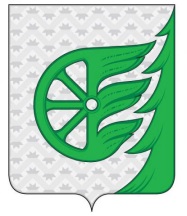 Администрация городского округа город ШахуньяНижегородской областиП О С Т А Н О В Л Е Н И Е1.1. Наименование Программы«Поэтапная ликвидация до 2025 года накопившейся задолженности по обеспечению жилыми помещениями детей-сирот, детей, оставшихся без попечения родителей, и лиц из их числа, включенных в списки нуждающихся, на 1 января 2020 года» на территории городского округа город Шахунья Нижегородской области  (далее - Программа)«Поэтапная ликвидация до 2025 года накопившейся задолженности по обеспечению жилыми помещениями детей-сирот, детей, оставшихся без попечения родителей, и лиц из их числа, включенных в списки нуждающихся, на 1 января 2020 года» на территории городского округа город Шахунья Нижегородской области  (далее - Программа)«Поэтапная ликвидация до 2025 года накопившейся задолженности по обеспечению жилыми помещениями детей-сирот, детей, оставшихся без попечения родителей, и лиц из их числа, включенных в списки нуждающихся, на 1 января 2020 года» на территории городского округа город Шахунья Нижегородской области  (далее - Программа)«Поэтапная ликвидация до 2025 года накопившейся задолженности по обеспечению жилыми помещениями детей-сирот, детей, оставшихся без попечения родителей, и лиц из их числа, включенных в списки нуждающихся, на 1 января 2020 года» на территории городского округа город Шахунья Нижегородской области  (далее - Программа)«Поэтапная ликвидация до 2025 года накопившейся задолженности по обеспечению жилыми помещениями детей-сирот, детей, оставшихся без попечения родителей, и лиц из их числа, включенных в списки нуждающихся, на 1 января 2020 года» на территории городского округа город Шахунья Нижегородской области  (далее - Программа)«Поэтапная ликвидация до 2025 года накопившейся задолженности по обеспечению жилыми помещениями детей-сирот, детей, оставшихся без попечения родителей, и лиц из их числа, включенных в списки нуждающихся, на 1 января 2020 года» на территории городского округа город Шахунья Нижегородской области  (далее - Программа)1.2. Основание для разработки ПрограммыПостановление Правительства Нижегородской области от 
30.04.2014 № 302 «Об утверждении государственной программы «Развитие жилищного строительства и государственная поддержка граждан по обеспечению жильем на территории Нижегородской области».Постановление Правительства Нижегородской области от 24.05.2021 № 404 «Об утверждении Порядка предоставления детям-сиротам и детям, оставшимся без попечения родителей, лицам из числа детей-сирот и детей, оставшихся без попечения родителей, лицам, которые относились к категории детей-сирот и достигли возраста 23 лет, благоустроенных жилых помещений специализированного жилищного фонда по договорам найма специализированных жилых помещений».Распоряжением Правительства Нижегородской области от 24.05.2021 № 446-р «Об утверждении программы Нижегородской области «Поэтапная ликвидация до 2025 года накопившейся задолженности по обеспечению жилыми помещениями детей-сирот, детей, оставшихся без попечения родителей и лиц из их числа, включенных в списки нуждающихся на 1 января 2020 года»Постановление Правительства Нижегородской области от 
30.04.2014 № 302 «Об утверждении государственной программы «Развитие жилищного строительства и государственная поддержка граждан по обеспечению жильем на территории Нижегородской области».Постановление Правительства Нижегородской области от 24.05.2021 № 404 «Об утверждении Порядка предоставления детям-сиротам и детям, оставшимся без попечения родителей, лицам из числа детей-сирот и детей, оставшихся без попечения родителей, лицам, которые относились к категории детей-сирот и достигли возраста 23 лет, благоустроенных жилых помещений специализированного жилищного фонда по договорам найма специализированных жилых помещений».Распоряжением Правительства Нижегородской области от 24.05.2021 № 446-р «Об утверждении программы Нижегородской области «Поэтапная ликвидация до 2025 года накопившейся задолженности по обеспечению жилыми помещениями детей-сирот, детей, оставшихся без попечения родителей и лиц из их числа, включенных в списки нуждающихся на 1 января 2020 года»Постановление Правительства Нижегородской области от 
30.04.2014 № 302 «Об утверждении государственной программы «Развитие жилищного строительства и государственная поддержка граждан по обеспечению жильем на территории Нижегородской области».Постановление Правительства Нижегородской области от 24.05.2021 № 404 «Об утверждении Порядка предоставления детям-сиротам и детям, оставшимся без попечения родителей, лицам из числа детей-сирот и детей, оставшихся без попечения родителей, лицам, которые относились к категории детей-сирот и достигли возраста 23 лет, благоустроенных жилых помещений специализированного жилищного фонда по договорам найма специализированных жилых помещений».Распоряжением Правительства Нижегородской области от 24.05.2021 № 446-р «Об утверждении программы Нижегородской области «Поэтапная ликвидация до 2025 года накопившейся задолженности по обеспечению жилыми помещениями детей-сирот, детей, оставшихся без попечения родителей и лиц из их числа, включенных в списки нуждающихся на 1 января 2020 года»Постановление Правительства Нижегородской области от 
30.04.2014 № 302 «Об утверждении государственной программы «Развитие жилищного строительства и государственная поддержка граждан по обеспечению жильем на территории Нижегородской области».Постановление Правительства Нижегородской области от 24.05.2021 № 404 «Об утверждении Порядка предоставления детям-сиротам и детям, оставшимся без попечения родителей, лицам из числа детей-сирот и детей, оставшихся без попечения родителей, лицам, которые относились к категории детей-сирот и достигли возраста 23 лет, благоустроенных жилых помещений специализированного жилищного фонда по договорам найма специализированных жилых помещений».Распоряжением Правительства Нижегородской области от 24.05.2021 № 446-р «Об утверждении программы Нижегородской области «Поэтапная ликвидация до 2025 года накопившейся задолженности по обеспечению жилыми помещениями детей-сирот, детей, оставшихся без попечения родителей и лиц из их числа, включенных в списки нуждающихся на 1 января 2020 года»Постановление Правительства Нижегородской области от 
30.04.2014 № 302 «Об утверждении государственной программы «Развитие жилищного строительства и государственная поддержка граждан по обеспечению жильем на территории Нижегородской области».Постановление Правительства Нижегородской области от 24.05.2021 № 404 «Об утверждении Порядка предоставления детям-сиротам и детям, оставшимся без попечения родителей, лицам из числа детей-сирот и детей, оставшихся без попечения родителей, лицам, которые относились к категории детей-сирот и достигли возраста 23 лет, благоустроенных жилых помещений специализированного жилищного фонда по договорам найма специализированных жилых помещений».Распоряжением Правительства Нижегородской области от 24.05.2021 № 446-р «Об утверждении программы Нижегородской области «Поэтапная ликвидация до 2025 года накопившейся задолженности по обеспечению жилыми помещениями детей-сирот, детей, оставшихся без попечения родителей и лиц из их числа, включенных в списки нуждающихся на 1 января 2020 года»Постановление Правительства Нижегородской области от 
30.04.2014 № 302 «Об утверждении государственной программы «Развитие жилищного строительства и государственная поддержка граждан по обеспечению жильем на территории Нижегородской области».Постановление Правительства Нижегородской области от 24.05.2021 № 404 «Об утверждении Порядка предоставления детям-сиротам и детям, оставшимся без попечения родителей, лицам из числа детей-сирот и детей, оставшихся без попечения родителей, лицам, которые относились к категории детей-сирот и достигли возраста 23 лет, благоустроенных жилых помещений специализированного жилищного фонда по договорам найма специализированных жилых помещений».Распоряжением Правительства Нижегородской области от 24.05.2021 № 446-р «Об утверждении программы Нижегородской области «Поэтапная ликвидация до 2025 года накопившейся задолженности по обеспечению жилыми помещениями детей-сирот, детей, оставшихся без попечения родителей и лиц из их числа, включенных в списки нуждающихся на 1 января 2020 года»1.3. Заказчик ПрограммыАдминистрация городского округа город Шахунья Нижегородской областиАдминистрация городского округа город Шахунья Нижегородской областиАдминистрация городского округа город Шахунья Нижегородской областиАдминистрация городского округа город Шахунья Нижегородской областиАдминистрация городского округа город Шахунья Нижегородской областиАдминистрация городского округа город Шахунья Нижегородской области1.4. Разработчик-координатор ПрограммыОтдел жилищной политики администрации городского округа город Шахунья Нижегородской областиОтдел жилищной политики администрации городского округа город Шахунья Нижегородской областиОтдел жилищной политики администрации городского округа город Шахунья Нижегородской областиОтдел жилищной политики администрации городского округа город Шахунья Нижегородской областиОтдел жилищной политики администрации городского округа город Шахунья Нижегородской областиОтдел жилищной политики администрации городского округа город Шахунья Нижегородской области1.5. Основная цель ПрограммыОбеспечение ликвидации накопившейся задолженности по состоянию на 1 января 2020 года по обеспечению жилыми помещениями детей-сирот, детей, оставшихся без попечения родителей, и лиц из их числа на территории городского округа город Шахунья Нижегородской области, а также обеспечение лиц из числа детей-сирот, у которых наступило право на получение жилого помещения после 1 января 2020 года.Обеспечение ликвидации накопившейся задолженности по состоянию на 1 января 2020 года по обеспечению жилыми помещениями детей-сирот, детей, оставшихся без попечения родителей, и лиц из их числа на территории городского округа город Шахунья Нижегородской области, а также обеспечение лиц из числа детей-сирот, у которых наступило право на получение жилого помещения после 1 января 2020 года.Обеспечение ликвидации накопившейся задолженности по состоянию на 1 января 2020 года по обеспечению жилыми помещениями детей-сирот, детей, оставшихся без попечения родителей, и лиц из их числа на территории городского округа город Шахунья Нижегородской области, а также обеспечение лиц из числа детей-сирот, у которых наступило право на получение жилого помещения после 1 января 2020 года.Обеспечение ликвидации накопившейся задолженности по состоянию на 1 января 2020 года по обеспечению жилыми помещениями детей-сирот, детей, оставшихся без попечения родителей, и лиц из их числа на территории городского округа город Шахунья Нижегородской области, а также обеспечение лиц из числа детей-сирот, у которых наступило право на получение жилого помещения после 1 января 2020 года.Обеспечение ликвидации накопившейся задолженности по состоянию на 1 января 2020 года по обеспечению жилыми помещениями детей-сирот, детей, оставшихся без попечения родителей, и лиц из их числа на территории городского округа город Шахунья Нижегородской области, а также обеспечение лиц из числа детей-сирот, у которых наступило право на получение жилого помещения после 1 января 2020 года.Обеспечение ликвидации накопившейся задолженности по состоянию на 1 января 2020 года по обеспечению жилыми помещениями детей-сирот, детей, оставшихся без попечения родителей, и лиц из их числа на территории городского округа город Шахунья Нижегородской области, а также обеспечение лиц из числа детей-сирот, у которых наступило право на получение жилого помещения после 1 января 2020 года.1.6. Основные задачи Программы1. Создание условий для поэтапного сокращения численности детей-сирот, нуждающихся в обеспечении жилыми помещениями;2. Реализация мероприятий, способствующих достижению показателей по ликвидации задолженности по предоставлению жилых помещений детям-сиротам в городском округе город Шахунья Нижегородской области.1. Создание условий для поэтапного сокращения численности детей-сирот, нуждающихся в обеспечении жилыми помещениями;2. Реализация мероприятий, способствующих достижению показателей по ликвидации задолженности по предоставлению жилых помещений детям-сиротам в городском округе город Шахунья Нижегородской области.1. Создание условий для поэтапного сокращения численности детей-сирот, нуждающихся в обеспечении жилыми помещениями;2. Реализация мероприятий, способствующих достижению показателей по ликвидации задолженности по предоставлению жилых помещений детям-сиротам в городском округе город Шахунья Нижегородской области.1. Создание условий для поэтапного сокращения численности детей-сирот, нуждающихся в обеспечении жилыми помещениями;2. Реализация мероприятий, способствующих достижению показателей по ликвидации задолженности по предоставлению жилых помещений детям-сиротам в городском округе город Шахунья Нижегородской области.1. Создание условий для поэтапного сокращения численности детей-сирот, нуждающихся в обеспечении жилыми помещениями;2. Реализация мероприятий, способствующих достижению показателей по ликвидации задолженности по предоставлению жилых помещений детям-сиротам в городском округе город Шахунья Нижегородской области.1. Создание условий для поэтапного сокращения численности детей-сирот, нуждающихся в обеспечении жилыми помещениями;2. Реализация мероприятий, способствующих достижению показателей по ликвидации задолженности по предоставлению жилых помещений детям-сиротам в городском округе город Шахунья Нижегородской области.1.7.  Сроки и этапы реализации Программы2021- 2025, этапы не выделяются2021- 2025, этапы не выделяются2021- 2025, этапы не выделяются2021- 2025, этапы не выделяются2021- 2025, этапы не выделяются2021- 2025, этапы не выделяются1.8. Исполнитель основных мероприятий ПрограммыОтдел жилищной политики администрации городского округа город Шахунья Нижегородской областиОтдел жилищной политики администрации городского округа город Шахунья Нижегородской областиОтдел жилищной политики администрации городского округа город Шахунья Нижегородской областиОтдел жилищной политики администрации городского округа город Шахунья Нижегородской областиОтдел жилищной политики администрации городского округа город Шахунья Нижегородской областиОтдел жилищной политики администрации городского округа город Шахунья Нижегородской области1.9. Соисполнители ПрограммыУправление образования администрации городского округа город Шахунья Нижегородской области.Отдел муниципального имущества и земельных ресурсов администрации городского округа город Шахунья Нижегородской области.ГКУ НО «Нижегородский центр занятости населения» (по согласованию).Управление образования администрации городского округа город Шахунья Нижегородской области.Отдел муниципального имущества и земельных ресурсов администрации городского округа город Шахунья Нижегородской области.ГКУ НО «Нижегородский центр занятости населения» (по согласованию).Управление образования администрации городского округа город Шахунья Нижегородской области.Отдел муниципального имущества и земельных ресурсов администрации городского округа город Шахунья Нижегородской области.ГКУ НО «Нижегородский центр занятости населения» (по согласованию).Управление образования администрации городского округа город Шахунья Нижегородской области.Отдел муниципального имущества и земельных ресурсов администрации городского округа город Шахунья Нижегородской области.ГКУ НО «Нижегородский центр занятости населения» (по согласованию).Управление образования администрации городского округа город Шахунья Нижегородской области.Отдел муниципального имущества и земельных ресурсов администрации городского округа город Шахунья Нижегородской области.ГКУ НО «Нижегородский центр занятости населения» (по согласованию).Управление образования администрации городского округа город Шахунья Нижегородской области.Отдел муниципального имущества и земельных ресурсов администрации городского округа город Шахунья Нижегородской области.ГКУ НО «Нижегородский центр занятости населения» (по согласованию).1.10. Объем и источники финансирования ПрограммыФинансирование мероприятий Программы будет осуществляться за счет средств федерального и областного бюджетовФинансирование мероприятий Программы будет осуществляться за счет средств федерального и областного бюджетовФинансирование мероприятий Программы будет осуществляться за счет средств федерального и областного бюджетовФинансирование мероприятий Программы будет осуществляться за счет средств федерального и областного бюджетовФинансирование мероприятий Программы будет осуществляться за счет средств федерального и областного бюджетовФинансирование мероприятий Программы будет осуществляться за счет средств федерального и областного бюджетовНаименование заказчиковИсточники финан-сированияпо годам, руб.по годам, руб.по годам, руб.по годам, руб.по годам, руб.Наименование заказчиков20212022202320242025Мероприятие: ликвидация очередности детей сирот, подлежащих обеспечению жилыми помещениямиВсего18 720 000,0024 133 920,0020 433 700,0018 861 800,0018 861 900,00Мероприятие: ликвидация очередности детей сирот, подлежащих обеспечению жилыми помещениямиФедеральный бюджет4 972 800,004 546 601,814 129 600,004 455 000,004 337 800,00Мероприятие: ликвидация очередности детей сирот, подлежащих обеспечению жилыми помещениямиОбластной бюджет13 747 200,0019 587 318,1916 304 100,0014 406 800,0014 524 100,00Общий объем средствОбщий объем средствОбщий объем средствОбщий объем средств101 011 320,00101 011 320,001.11. Индикаторы достижения цели ПрограммыДо конца 2025 года обеспечить 100% обеспечение жилыми помещениями детей-сирот, детей, оставшихся без попечения родителей, и лиц из их числа на территории городского округа город Шахунья Нижегородской области, включенных в списки нуждающихся на 1 января 2020 годаДо конца 2025 года обеспечить 100% обеспечение жилыми помещениями детей-сирот, детей, оставшихся без попечения родителей, и лиц из их числа на территории городского округа город Шахунья Нижегородской области, включенных в списки нуждающихся на 1 января 2020 годаДо конца 2025 года обеспечить 100% обеспечение жилыми помещениями детей-сирот, детей, оставшихся без попечения родителей, и лиц из их числа на территории городского округа город Шахунья Нижегородской области, включенных в списки нуждающихся на 1 января 2020 годаДо конца 2025 года обеспечить 100% обеспечение жилыми помещениями детей-сирот, детей, оставшихся без попечения родителей, и лиц из их числа на территории городского округа город Шахунья Нижегородской области, включенных в списки нуждающихся на 1 января 2020 годаДо конца 2025 года обеспечить 100% обеспечение жилыми помещениями детей-сирот, детей, оставшихся без попечения родителей, и лиц из их числа на территории городского округа город Шахунья Нижегородской области, включенных в списки нуждающихся на 1 января 2020 годаДо конца 2025 года обеспечить 100% обеспечение жилыми помещениями детей-сирот, детей, оставшихся без попечения родителей, и лиц из их числа на территории городского округа город Шахунья Нижегородской области, включенных в списки нуждающихся на 1 января 2020 года1.12. Контроль за реализацией ПрограммыКонтроль за целевым использованием субсидий на обеспечение мероприятий ликвидации накопившейся задолженности по состоянию на 1 января 2020 года по обеспечению жилыми помещениями детей-сирот, детей, оставшихся без попечения родителей, и лиц из их числа на территории городского округа город Шахунья Нижегородской области, а также обеспечение лиц из числа детей-сирот, у которых наступило право на получение жилого помещения после 1 января 2020 года осуществляет министерство социальной политики Нижегородской области и администрация городского округа город Шахунья Нижегородской областиКонтроль за целевым использованием субсидий на обеспечение мероприятий ликвидации накопившейся задолженности по состоянию на 1 января 2020 года по обеспечению жилыми помещениями детей-сирот, детей, оставшихся без попечения родителей, и лиц из их числа на территории городского округа город Шахунья Нижегородской области, а также обеспечение лиц из числа детей-сирот, у которых наступило право на получение жилого помещения после 1 января 2020 года осуществляет министерство социальной политики Нижегородской области и администрация городского округа город Шахунья Нижегородской областиКонтроль за целевым использованием субсидий на обеспечение мероприятий ликвидации накопившейся задолженности по состоянию на 1 января 2020 года по обеспечению жилыми помещениями детей-сирот, детей, оставшихся без попечения родителей, и лиц из их числа на территории городского округа город Шахунья Нижегородской области, а также обеспечение лиц из числа детей-сирот, у которых наступило право на получение жилого помещения после 1 января 2020 года осуществляет министерство социальной политики Нижегородской области и администрация городского округа город Шахунья Нижегородской областиКонтроль за целевым использованием субсидий на обеспечение мероприятий ликвидации накопившейся задолженности по состоянию на 1 января 2020 года по обеспечению жилыми помещениями детей-сирот, детей, оставшихся без попечения родителей, и лиц из их числа на территории городского округа город Шахунья Нижегородской области, а также обеспечение лиц из числа детей-сирот, у которых наступило право на получение жилого помещения после 1 января 2020 года осуществляет министерство социальной политики Нижегородской области и администрация городского округа город Шахунья Нижегородской областиКонтроль за целевым использованием субсидий на обеспечение мероприятий ликвидации накопившейся задолженности по состоянию на 1 января 2020 года по обеспечению жилыми помещениями детей-сирот, детей, оставшихся без попечения родителей, и лиц из их числа на территории городского округа город Шахунья Нижегородской области, а также обеспечение лиц из числа детей-сирот, у которых наступило право на получение жилого помещения после 1 января 2020 года осуществляет министерство социальной политики Нижегородской области и администрация городского округа город Шахунья Нижегородской областиКонтроль за целевым использованием субсидий на обеспечение мероприятий ликвидации накопившейся задолженности по состоянию на 1 января 2020 года по обеспечению жилыми помещениями детей-сирот, детей, оставшихся без попечения родителей, и лиц из их числа на территории городского округа город Шахунья Нижегородской области, а также обеспечение лиц из числа детей-сирот, у которых наступило право на получение жилого помещения после 1 января 2020 года осуществляет министерство социальной политики Нижегородской области и администрация городского округа город Шахунья Нижегородской областиИсточники финансированияИсточники финансированияпо годам, руб.по годам, руб.по годам, руб.по годам, руб.по годам, руб.20212022202320242025Мероприятие:ликвидация очередности детей сирот, подлежащих обеспечению жилыми помещениямиВсего18 720 000,0024 133 920,0020 433 700,0018 861 800,0018 861 900,00Мероприятие:ликвидация очередности детей сирот, подлежащих обеспечению жилыми помещениямиФедеральный бюджет4 972 800,004 546 601,814 129 600,004 455 000,004 337 800,00Мероприятие:ликвидация очередности детей сирот, подлежащих обеспечению жилыми помещениямиОбластной бюджет13 747 200,0019 587 318,1916 304 100,0014 406 800,0014 524 100,00Общий объем средствОбщий объем средствОбщий объем средствОбщий объем средств101 011 320,00101 011 320,00№ п/пНаименование показателя, значениеФактическое значение (по состоянию на конец2020 года)ПланПланПланПланПлан№ п/пНаименование показателя, значениеФактическое значение (по состоянию на конец2020 года)20212022202320242025123456781Численность детей-сирот,состоящих в списке (человек) на 1 января 2020 г.10386706254482Численность детей-сирот,состоящих в списке, у которых наступило право на получение жилья (человек) на 1 января 2020г.6058505035483Число детей-сирот, обеспеченныхжилыми помещениями (человек)171688648№ п/пМероприятиеСрок реализацииОжидаемый результат (форма реализации)Ответственный исполнитель1Создание и обеспечение деятельности межведомственной рабочей группы по вопросам обеспечения детей-сирот, детей, оставшихся без попечения родителей, и лиц из числа детей-сирот и детей, оставшихся без попечения родителей (далее – дети-сироты) жилыми помещениями на территории городского округа город Шахунья1 сентября 2021 г.Принятие нормативного правового акта администрации городского округа город Шахунья Нижегородской областиОтдел жилищной политики администрации городского округа город Шахунья Нижегородской области2Формирование и ведение списка детей-сирот и детей, оставшихся без попечения родителей, лиц из числа детей-сирот и детей, оставшихся без попечения родителей, лиц, которые относились к категории детей-сирот и детей, оставшихся без попечения родителей, лиц из числа детей-сирот и детей, оставшихся без попечения родителей, и достигли возраста 23 лет, которые подлежат2021-2025 годыНаличие в администрации городского округа город Шахунья актуализированного спискаОтдел жилищной политики администрации городского округа город Шахунья Нижегородской области3Актуализация сведений о детях-сиротах, включенных в Список. Принятие мер по их исключению из Списка в случае отсутствия установленных законом оснований предоставления жилых помещений ПостоянноАктуализация спискаОтдел жилищной политики администрации городского округа город Шахунья Нижегородской области4Обеспечение сохранности жилых помещений, нанимателями жилых помещений или членами семей нанимателей по договорам социального найма либо собственниками которых являются дети-сироты в соответствии с законодательством Нижегородской области2021-2025 годыПринятие всех необходимых мер, предусмотренных действующимзаконодательством, направленных на обеспечение сохранности жилых помещений, нанимателями жилых помещений или членами семей нанимателей по договорам социального найма либо собственниками которыхявляются дети-сиротыУправление образования администрации городского округа город Шахунья Нижегородской области5Контроль за состоянием и использованием жилых помещений специализированного жилищного фонда для детей-сирот и детей, оставшихся без попечения родителей, лиц из числа детей-сирот и детей, оставшихся без попечения родителей2021-2025 годыРегулярное проведение осмотров жилых помещений специализированногожилищного фонда для детей-сирот и детей, оставшихся без попечения родителей, лициз числа детей-сирот и детей, оставшихся без попечения родителей. В случае выявления неудовлетворительного состояния жилых помещений принятие оперативных мер по их устранениюОтдел муниципального имущества и земельных ресурсов городского округа город Шахунья Нижегородской области6Подготовка методических разъяснений по вопросам использования жилых помещений специализированного жилищного фонда для детей-сирот и детей, оставшихся без попечения родителей, лиц из числа детей-сирот и детей, оставшихся без попечения родителей2021-2025 годы до 01.08.2021Разработка памяток для детей-сирот по вопросам использования жилых помещений специализированногожилищного фонда для детей-сирот и детей, оставшихся без попечения родителей, лиц из числа детей-сирот и детей, оставшихся без попечения родителейОтдел муниципального имущества и земельных ресурсов городского округа город Шахунья Нижегородской области7Проведение встреч с детьми-сиротами с целью:-	разъяснения им порядка предоставления жилых
помещений по договорам найма
специализированного жилого помещения;-	разъяснения прав и обязанностей, в том числе в
части ответственности при ненадлежащей
эксплуатации жилого помещения, не оплате
жилищно-коммунальных услуг, нарушении  общественного порядка;-	вручения памяток, иных информационных
материалов по вопросам использования и
эксплуатации имущества, соблюдению санитарно-
технических правил, правил проживания в
многоквартирном доме, последствий
противоправного деяния, памяток
(информационных материалов) с указанием
контактных номеров организаций и служб,
расположенных на территории муниципального
образования2021-2025 годы ежеквартально до 5 числа месяца следующего за отчетным кварталом Регулярное проведение встреч с детьми-сиротами, на которых разъясняются их права и обязанности, вручаются памятки и методические материалыОтдел муниципального имущества и земельных ресурсов городского округа город Шахунья Нижегородской области, Отдел жилищной политики администрации городского округа город Шахунья8Оказание содействия в трудоустройстве детей-сирот, профессиональное обучение и дополнительное профессиональное образование2021-2025 годыМаксимальный охват государственными услугами детей-сирот, обратившихся вслужбу занятостиГКУ НО «Нижегородский центр занятости населения» (по согласованию) 9Анализ ситуации о наличии предложений на рынке благоустроенного жилья на территории городского округа город Шахунья Нижегородской области для обеспечения жилыми помещениями детей-сирот2021-2025 годыПроведениерегулярного мониторинга рынка жильяОтдел жилищной политики администрации городского округа город ШахуньяНижегородской области